Publicado en Madrid el 17/11/2022 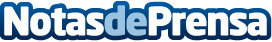 'Welcome to Miami': la realidad de un inmigrante en Estados UnidosEl escritor Ed Le Raye relata la travesía de un inmigrante latino en la tierra de la libertad y revela cómo es realmente el sistema legal y penitenciario norteamericano en su primera novelaDatos de contacto:TregolamServicios editoriales918 67 59 60Nota de prensa publicada en: https://www.notasdeprensa.es/welcome-to-miami-la-realidad-de-un-inmigrante Categorias: Internacional Literatura Sociedad Entretenimiento http://www.notasdeprensa.es